Эссе на тему«Почему я – воспитатель»конкурсант воспитатель Муниципального автономного дошкольного образовательного учреждения г. Хабаровска «Детский сад комбинированного вида № 196» Коростелева Любовь ДмитриевнаО профессии воспитатель в детстве даже не задумывалась, мечтала стать учителем, организовывала подруг, и мы упоительно играли в школу. Закончив школу, сразу же пошла поступать в Пединститут, но не прошла по конкурсу, и отправилась в педучилище. К моему удивлению, меня взяли, хотя вступительные экзамены уже давно закончились. Училась в педучилище с большим удовольствием. Никогда не забуду, как готовилась к первому приходу на работу в детский сад – репетировала каждую свою фразу, продумывала как представлюсь детям и родителям. С моими первыми воспитанниками любовь возникла с первого взгляда и на всю жизнь. Готовилась к занятиям добросовестно, напрашивалась на консультации опытных воспитателей сидела, ночами. И мне все это очень нравилось!И совсем скоро почувствовала, как при виде своих подопечных, в груди у меня рождается и крепнет очень радостное чувство, и так это здорово, непривычно и приятно, я улыбаюсь и дети вместе со мной, загорается волшебный огонек. 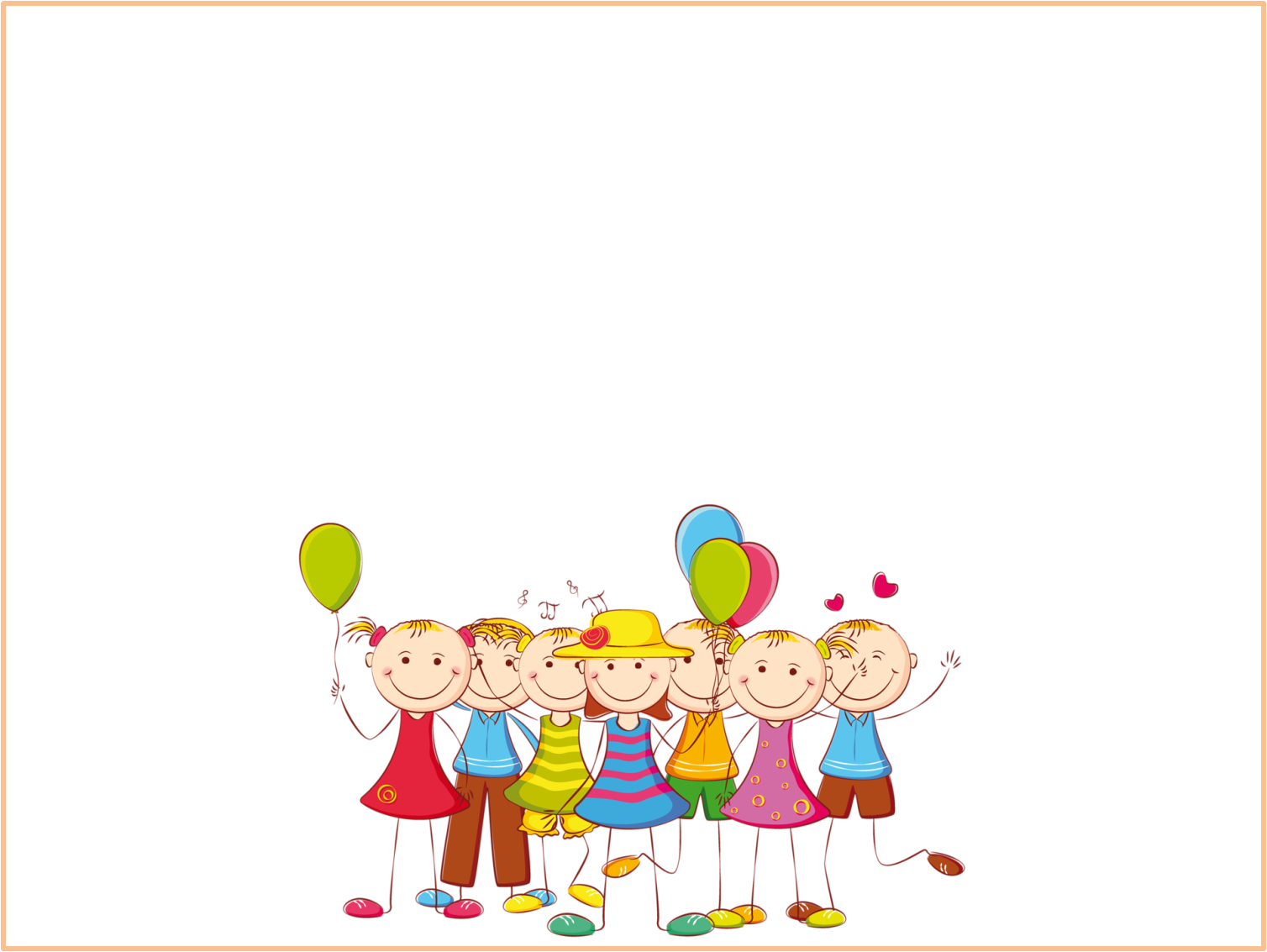 Для меня быть воспитателем - это постоянно чувствовать в себе негаснущий огонек, снаружи невидимый, но ощущаемый и мной, и детьми. Ведь с этим светом я передаю им не только свои знания, я передаю им свои мысли, чувства, настроение, отношение к людям, любовь к окружающим – мы вместе формируем жизненную позицию. Иногда огонек светит так ярко и далеко, что буквально виден окружающим. И рождаются самые удачные, практически неповторимые педагогические приемы, с применение которых чувствуешь себя великим Макаренко или Тихеевой, и хочется, чтобы так было всегда.Когда мои воспитанники, при объяснении, как нарисовать играющего щенка, широко открывают глаза и шепчут «Это волшебство!», из моих глаз струится тихий волшебный свет.